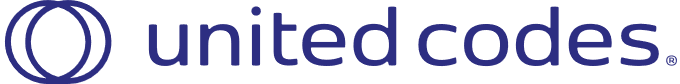 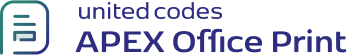 Demo to show the String/Number Comparison in AOP.Available Products are:Products with quantity greater than 70 are: Trousers Jacket Skirt .Skirt is available  for delivery.Total price of Jacket is $213750Product NameQuantityUnit PriceTotalBusiness Shirt50475$23750Trousers80760$60800Jacket1501425$213750Blouse60570$34200Skirt80760$60800Total Price:Total Price:Total Price:$393300